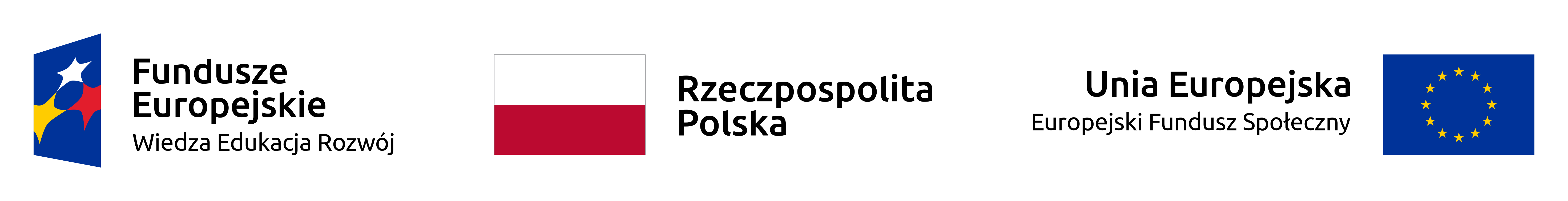 Załącznik nr 5 do Regulaminu rekrutacji i uczestnictwa w projekcie.........……………………………………(Imię i nazwisko)………………………………………….(Adres zamieszkania)Jestem świadomy/a odpowiedzialności karnej za złożenie fałszywego oświadczenia przewidzianej w art. 233 § 1 i § 2 ustawy z dnia 6 czerwca 1997r. Kodeks Karny ( Dz. U. z 2020 r. poz. 1444 z późn. zm. )§ 1. Kto, składając zeznanie mające służyć za dowód w postępowaniu sądowym lub innym postępowaniu prowadzonym na podstawie ustawy, zeznaje nieprawdę lub zataja prawdę, podlega karze pozbawienia wolności od 6 m-cy do lat 8.§ 2. Warunkiem odpowiedzialności jest, aby przyjmujący zeznanie, działając w zakresie swoich uprawnień, uprzedził zeznającego o odpowiedzialności karnej za fałszywe zeznanie lub odebrał od niego przyrzeczenie.Oświadczam, co następuje: □ zamieszkuje na terenie gminy Bełżyce□ posiadam małoletnie dziecko do 5 roku życia……………………………………………	                                            ……………………………………….Podpis osoby przyjmującej oświadczenie                                                     Data i czytelny podpis                                                                                                             osoby składającej oświadczenieOŚWIADCZENIE O SPEŁNIANIU WARUNKÓW KWALIFIKOWANIA, OKREŚLONYCH W PROGRAMIE USŁUG SPOŁECZNYCHNa podstawie Uchwały Nr  XLI/445/2021 Rady Miejskiej w Bełżycach z dnia 18 czerwca 2021 r. w sprawie: Przyjęcia Programu Usług Społecznych (Dz. U. Woj. Lubelskiego 2021, poz. 2743)